ИНФОРМАЦИЮ О СПОСОБАХ И МЕТОДАХ НЕЗАКОННОГО ИЗГОТОВЛЕНИЯ БОЕПРИПАСОВ ЗАПРЕЩЕНО РАСПРОСТРАНЯТЬ В РОССИИФедеральным законом от 29 декабря 2022 г. N 585-ФЗ "О внесении изменений в статью 15.1 Федерального закона "Об информации, информационных технологиях и о защите информации" и статью 4 Закона Российской Федерации "О средствах массовой информации" установлено, что в Интернете, в СМИ, в информационно-телекоммуникационных сетях запрещено распространять информацию о способах и методах незаконного изготовления боеприпасов, за исключением информации о способах, методах самостоятельного снаряжения патронов к гражданскому огнестрельному длинноствольному оружию.ПРОКУРАТУРАРОССИЙСКОЙ ФЕДЕРАЦИИПРОКУРАТУРАКЕМЕРОВСКОЙ ОБЛАСТИ - КУЗБАССАПРОКУРАТУРА ГОРОДАЛЕНИНСКА - КУЗНЕЦКОГОпр. Кирова,37,г. Ленинск-Кузнецкий, Кемеровская обл., Россия, 652500ПРОКУРАТУРАРОССИЙСКОЙ ФЕДЕРАЦИИПРОКУРАТУРАКЕМЕРОВСКОЙ ОБЛАСТИ - КУЗБАССАПРОКУРАТУРА ГОРОДАЛЕНИНСКА - КУЗНЕЦКОГОпр. Кирова,37,г. Ленинск-Кузнецкий, Кемеровская обл., Россия, 652500ПРОКУРАТУРАРОССИЙСКОЙ ФЕДЕРАЦИИПРОКУРАТУРАКЕМЕРОВСКОЙ ОБЛАСТИ - КУЗБАССАПРОКУРАТУРА ГОРОДАЛЕНИНСКА - КУЗНЕЦКОГОпр. Кирова,37,г. Ленинск-Кузнецкий, Кемеровская обл., Россия, 652500Для публикации на официальном сайте администрации Полысаевского городского округа    15.06.2023№22-1-2023Для публикации на официальном сайте администрации Полысаевского городского округа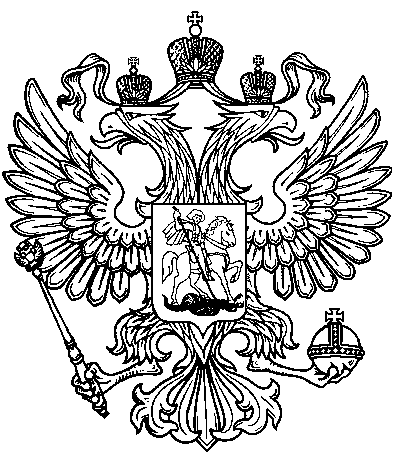 